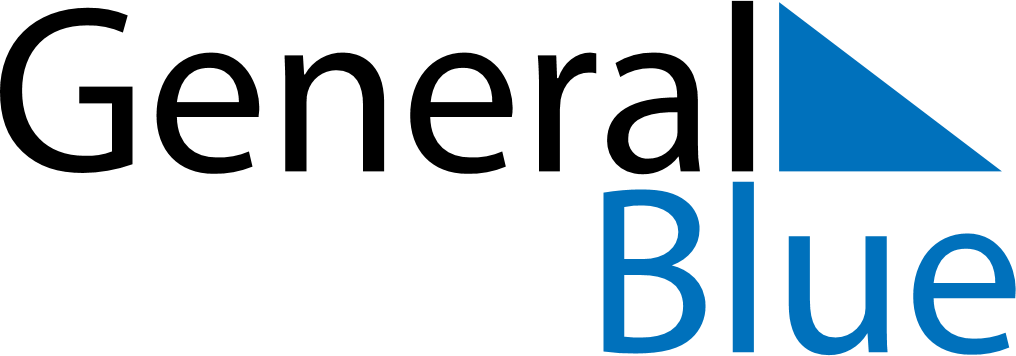 Weekly CalendarOctober 20, 2019 - October 26, 2019Weekly CalendarOctober 20, 2019 - October 26, 2019SundayOct 20SundayOct 20MondayOct 21TuesdayOct 22TuesdayOct 22WednesdayOct 23ThursdayOct 24ThursdayOct 24FridayOct 25SaturdayOct 26SaturdayOct 26My Notes